П О С Т А Н О В Л Е Н И Е	В соответствии с Положением о наградах и почётных званиях Петропавловск-Камчатского городского округа от 24.07.2008 № 51-нд,  Решением Городской Думы Петропавловск-Камчатского городского округа от 01.06.2011 № 395-нд «О представительских расходах и расходах, связанных с приобретением подарочной и сувенирной продукции в Городской Думе Петропавловск-Камчатского городского округа»,        ПОСТАНОВЛЯЮ:Наградить Почётной грамотой Главы Петропавловск-Камчатского городского округа (в рамке):за долголетний творческий путь, большой личный вклад в дело нравственного воспитания подрастающего поколения, самобытность в пропаганде народного искусства для детей и юношества, высокий профессионализм, а также в связи с 50-летием трудовой театральной деятельности и 70-летием со дня рождения: Вручить цветы.ГлаваПетропавловск-Камчатского городского округа                                                                               В.А. Семчев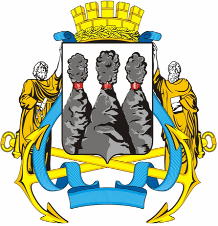 ГЛАВАПЕТРОПАВЛОВСК-КАМЧАТСКОГОГОРОДСКОГО ОКРУГА03 августа  2011 г. № 18О награждении Почётной грамотой Главы Петропавловск-Камчатского городского округа  Гребенюк Я.А. Гребенюк Ядвигу Алексеевну-  жительницу г.Петропавловска-Камчатского, в прошлом актрису Камчатского театра, бессменную ведущую детской передачи «С днем рождения» на Камчатском телевидении .